Návrhová část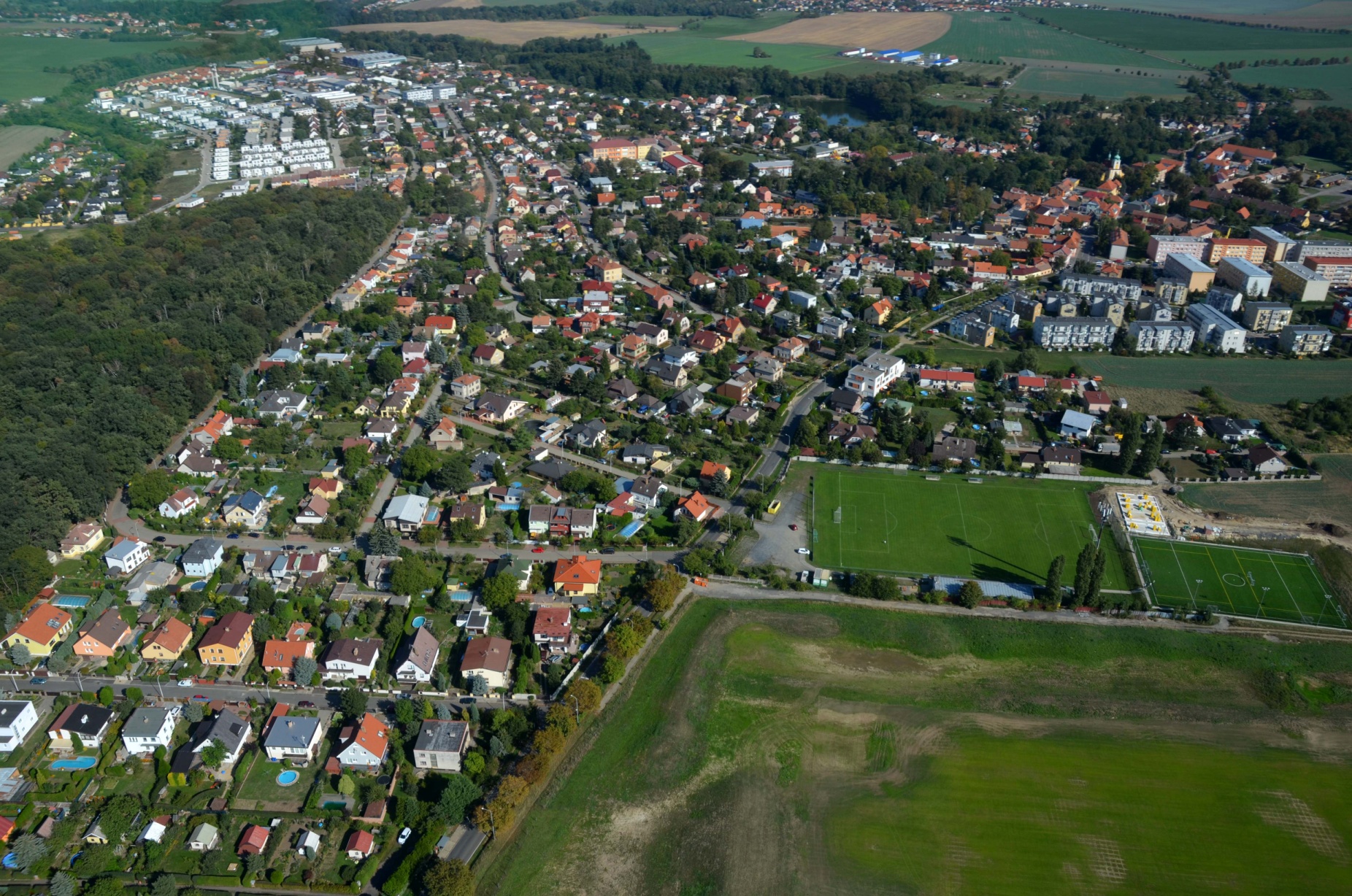 Seznam tabulekTabulka 1 Soulad Strategického plánu rozvoje MČ Praha-Vinoř se Strategickým plánem hl. m. Prahy	39Vize Strategický cílStruktura návrhové části: specifické cíle a opatření Vinoř a doprava Rozvojové potřeby Realizace opatření pro zvýšení bezpečnosti dopravy (např. Zóna 30, Obytná zóna, stavebně-technická řešení, Zóna přednosti zprava apod.) a vyřešení prioritních problematických místZvýšit podíl pěší a cyklodopravy v území MČ rozvojem příslušné infrastruktury (chodníky, pruhy, stezky), vč. napojení nově zastavěných území a realizace aktivní podpory informovanosti a osvěty Zajistit dostupnost infrastruktury pro pěší a cyklodopravu v napojení na novou zástavbuRekonstrukce komunikací Zvýšit počet bezpečně a bezbariérově dostupných zastávek veřejné hromadné dopravy a objektů občanské vybavenosti (např. obchody, služby, úřady, objekty školy, sokolovna ad.) a délku bezbariérových tras k objektům občanské vybavenostiPodporovat konkurenceschopnost a kapacitu veřejné hromadné dopravyŘešení nedostatků v oblasti dopravy v klidu v zástavbě bytových i rodinných domů Rozvoj infrastruktury pro bezemisní a nízkoemisní dopravu Snižovat negativní vlivy z dopravy prostřednictvím prvků ochranné zeleně Indikátory (výstupu)Počet zpracovaných studií, koncepcí a pasportů Počet osvětových akcí (v oblasti pěší a cyklo dopravy)Počet investičních projektů (zaměřených na zklidňování a zvyšování bezpečnosti dopravy)Počet dobíjecích stanic pro nízko a bezemisní vozidlaPočet dobíjecích stanic pro elektrokola↗ Specifický cíl DOPRAVA.1 Zklidňování dopravy, zvyšování bezpečnosti všech účastníků dopravy a vytváření města krátkých vzdáleností # Op. DOPRAVA.1 Zvýšení bezpečnosti dopravy Opatření se zaměřuje na řešení potřeby celkového zvýšení bezpečnosti všech uživatelů dopravy se zvláštním zřetelem na dopravu pěší a cyklistickou. Zahrnuje proto zejména investice do budování příslušné infrastruktury: Zpracování studie zklidnění dopravy v k.ú. Praha-Vinoř, příp. generelu bezbariérovosti, pasportu komunikací (vč. mostů a propustků) – návrh vhodných opatření pro zpomalení dopravy na ul. Mladoboleslavská, vč. zavedení zóny 30 v zastavěném území Vinoře, doprovodné osvětové akce – spolupráce s IPR, příp. MHMP, návrh opatření pro zvýšení bezbariérovosti vybraných úseků (příp. objektů veřejné vybavenosti) vybudováním chodníků a přechodů k zastávkám BUS a objektům veřejné vybavenosti (ÚMČ/pošta, školy, Zdravotní středisko ad.) – ověření možnosti financování opatření ke zvýšení bezpečnosti nebo plynulosti dopravy nebo opatření ke zpřístupňování dopravy osobám s omezenou schopností pohybu nebo orientaceRealizace opatření pro zklidnění dopravy na ulici Mladoboleslavská – ve vazbě na předchozí aktivitu vypracování návrhu opatření (vize) na zklidnění dopravy na ul. Mladoboleslavská s přihlédnutím k provozu nízkopodlažních velkokapacitních trolejbusů, prezentace vize příslušným dotčeným orgánům, předjednání záměru (TSK, MHMP, příp. IPR atd.), zpracování kompletní dokumentace, zajištění financování (např. SFDI).Vybudování chodníku a veřejného osvětlení podél ul. Rosická – pokračování ve spolupráci s obcí Přezletice (pro část „esíčko“), komunikace s vlastníky dotčených pozemků za účelem nalezení vhodného kompromisu, zvážení možných variant (zjednosměrnění, zúžení komunikace a zavedení světelné signalizace apod.) řešení, zjištění možných dotačních zdrojů, realizace Vybudování chodníku v ul. Mladoboleslavská v úseku předzámčí – zast. Vinořský zámek, přeložení zastávky BUS – realizace stavby  Vybudování chodníku (a cyklostezky) od fotbalového hřiště do Ctěnic podél ulice Bohdanečská, vybudování přechodu k zastávce BUS „Rousínovská“ – dokončení přípravných prací (vč. výkupu), zjištění možných dotačních zdrojů, realizace Bezpečná cesta do školy (viz také kap. Specifický cíl VZDĚLÁVÁNÍ.1) – ve spolupráci se školou identifikovat hlavní dopravní cesty z jednotlivých částí Vinoře do škol (např. rozhovory s žáky, interaktivní mapa, písemná práce na téma „kde se na cestě do školy necítím bezpečně“ atd.), realizace doprovodné infrastruktury pro cyklo dopravu, postupně zvyšovat bezpečnost a atraktivitu pěší cesty do školy umisťováním vhodných prvků (např. vodorovné herní prvky, vodorovné značení atd.). Postupný návrh a průběžná realizace prvků v bližším a vzdálenějším okolí školních budov. Osvětové činnosti, akce, inspirace dobrou praxí: https://www.citychangers.eu/projekty-detail/10/bezpecna-cesta-do-skoly-v-remizkuhttps://www.detivdoprave.cz/metodika-dopravni-vychovy-pro-i-stupen-zs/ Revitalizace Vinořského náměstí – ve vazbě na zajištění bezpečné cesty do školy, tj. zajištění bezpečného přístupu pro pěší až k objektu Staré školy, úprava parkovacích ploch, zapracování vedení cyklostezky A50 (v napojení na Zámecký dvůr), zvýšení bezbariérovosti náměstí Vybudování chodníků pro napojení nové zástavby – Zámecký dvůr, VIA SANCTA Realizace opatření pro zvyšování bezpečnosti na přechodech pro chodce Rekonstrukce chodníků (nejen) v původní zástavbě Rekonstrukce křižovatky Mladoboleslavská – Bohdanečská – Živanická – dle PD zpracované spol. Neo City (jedním z vhodných možností je řešit křižovatku jako zvýšenou plochu, minimálně na délku nejdelšího autobusu).Rekonstrukce ul. Klenovská – využití radaru pro sběr důkazních materiálů o průjezdu vozidel (příp. dalších důkazních metod), prezentace zjištění příslušnému stavebnímu úřadu (ÚMČ Praha-Kbely) a jednání se stavebním úřadem s cílem zajistit rekonstrukci komunikace původcem poškození, příp. smluvní zajištění nápravy (vč. termínu realizace) jako podmínky kolaudačního rozhodnutí (potvrdí-li se poškození v důsledku staveništní dopravy do Přezletic). Realizace obchvatové komunikace Vinoře (mezi ul. Mladoboleslavská a Bohdanečská) – ve vazbě na změnu ÚP (příp. Metropolitní plán) a bytovou výstavbu VIA SANCTA Zajištění dostatečného počtu parkovacích míst při nové zástavbě – u nových staveb v souladu s Pražskými stavebními předpisy.# Op. DOPRAVA.2 Rozvoj podmínek pro čistou mobilitu a podpora veřejné dopravyBudování cyklotras a infrastruktury pro cyklodopravu do okolních MČ a obcí ve Středočeském kraji – dle požadavků MHMP a MČ Praha – Vinoř Podpora a realizace osvětových a informačních akcí zaměřených na zjišťování problémů v cyklodopravě a budování cyklo infrastruktury v poptávaných místech a bodech Investice do infrastruktury pro rozvoj elektromobility – podporovat vznik infrastruktury pro čistou mobilitu při úpravě parkovacích ploch – vznik dobíjecích stanic pro elektrovozy a elektrokola při občanské vybavenosti (obchody, ÚMČ, turistické atraktivity – Zámek, sportovní infrastruktury – zimní stadion) s využitím dotační podpory. Zajišťovat osvětu odborné i laické veřejnosti ve vztahu k čisté mobilitě (realizace vzdělávajících aktivit a programů pro děti viz např. https://www.detivdoprave.cz/vychova-mladeze-k-udrzitelne-doprave-ii-stupen-zs-a-ss/). Elektrifikace BUS linek – komunikace požadavků MČ (beztrolejový úsek před Vinořským zámkem, sloučení sloupů trakčního vedení s VO atd.). Podpora chytrých a bezbariérových zastávek – podpora a realizace bezbariérového přístupu k vybraným zastávkám BUS – Rousínovská, Na Tykačce, Vinořský hřbitov, podpora zavádění chytrých zastávek za účelem podpory užívání veřejné dopravy Podpora komfortních zastávek – podpora a realizace moderních a vizuálně jednotných přístřešků BUS zastávek, laviček a odpadkových košů ve spolupráci s THMPPodpora dostatečné kvality a kvantity spojů veřejné hromadné dopravy – spolupráce s odpovědnými organizacemi (v čele s ROPID) za účelem zajištění atraktivní a veřejné hromadné dopravy konkurenceschopné zejména individuálním formám dopravy (pro stávající i nové obyvatele MČ). Relevantní strategické a metodické dokumenty a finanční zdroje Strategické dokumenty Národní akční plán čisté mobility Plán udržitelné mobility Prahy a okolí Národní rozvojový program mobility pro všechny Metodické dokumentyZásady zřizování dobíjecí infrastruktury Systém celoměstských cyklotras hl. m. Prahy Pražské stavební předpisyFinanční a dotační zdrojePravidla pro financování opatření ke zvýšení bezpečnosti nebo plynulosti dopravy nebo opatření ke zpřístupňování dopravy osobám s omezenou schopností pohybu nebo orientacePravidla pro financování opatření ke zvýšení bezpečnosti nebo plynulosti dopravy na silnicích II. a III. třídyOperační program Doprava IIINárodní plán obnovy, 2.4  Čistá mobilita (4 884 mil. Kč)Vinoř vzdělaná Rozvojové potřebyZvýšit kapacitu a dále podporovat kvalitu vzdělávací infrastruktury ve vazbě na očekávaný vyšší počet obyvatel spojený s novou bytovou výstavbou (lokality Zámecký dvůr a VIA SANCTA)Zvýšit energetickou samostatnost objektů školy Zvýšit environmentální a ekologickou hodnotu objektů a areálu školyRozšířit nabídku technického, přírodovědného a jazykového vzdělávání a ekologické výchovy, vč. místně zakotveného učení a podporovat další vzdělávací proudy Zvýšit bezpečnou dostupnost objektů školy a prostupnost okolí objektů školy Zvýšit využití školních hřišť a sportovišť pro volnočasové a komunitní aktivity Rozvíjet funkci školy při budování místní komunity Zajistit dostatečné kapacity zařízení péče o děti v předškolním věku v průběhu letních prázdninIndikátory (výstupu)Počet zpracovaných studií, koncepcí a pasportů   Počet investičních projektů (zaměřených na zvýšení kvality a kvantity vzdělávací infrastruktury (ZŠ, MŠ))Počet akcí realizovaných ve spolupráci s dalšími místními aktéryPočet týdnů letních prázdnin se zajištěným provozem péče o děti v předškolním věkuIndikátory (výsledku) Kapacitní dostatečnost mateřských školKapacitní dostatečnost základních škol↗ Specifický cíl VZDĚLÁVÁNÍ.1 Zajistit vysokou estetickou kvalitu a funkčnost infrastruktury pro vzdělávání a aktivity mládeže # Op. VZDĚLÁVÁNÍ 1 Rozvoj kvality a dostupnosti infrastruktury pro vzdělávání  Opatření shrnuje aktivity zaměřené na rozvoj infrastruktury pro vzdělávání – zejména základní a mateřské školy zřízené Městkou částí. Zároveň respektuje ZŠ Vinoř jako autonomní organizaci, která je při plánování konkrétní podoby aktivit a projektů rovnocenným partnerem MČ jako iniciátora či nositele uvedených projektů: Zpracování studie podzemních garáží a využití školního dvora pro potřeby školyRevitalizace a zpřístupnění okolí Nové školy – zpracování studie využití území – lokality okolo Nové školy, příp. též objektů MŠ (v souladu s potřebami školy, s možností zapojení žáků do volby vybraných prvků, s cílem vytvoření plně-funkčního vzájemně propojeného a rozmanitého území/zázemí v okolí školních budov). Zpracování dokumentace, zajištění financování, realizace projektu.Snižování energetické náročnosti a závislosti objektů školy - zpracování studie ke snižování energetické náročnosti budovy, zvyšování nezávislosti na externích zdrojích a dodávkách,  příprava na čerpání podpory z dostupných dotačních zdrojů (NPO, IROP, OP ŽP ad.). Zpracování dokumentace, zajištění financování, realizace projektu, komunikace výsledků a významu těchto opatření (zvyšování povědomí o modrozelených opatřeních). Aplikace metodiky Bezpečně do školy – ve spolupráci se školou identifikovat hlavní dopravní cesty z jednotlivých částí Vinoře do škol (např. rozhovory s žáky, interaktivní mapa, písemná práce na téma „kde se na cestě do školy necítím bezpečně“ ad.), realizace doprovodné infrastruktury pro cyklo dopravu, postupně zvyšovat bezpečnost a atraktivitu pěší cesty do školy umisťováním vhodných prvků (např. vodorovné herní prvky, vodorovné značení ad.). ↗ Specifický cíl VZDĚLÁVÁNÍ.2 Podpořit rozvoj občanské společnosti prostřednictvím spolupráce Městské části, školy a dalších (odborných) organizací# Op. VZDĚLÁVÁNÍ.2 Vzdělávání a rozvoj místní společnosti Opatření reaguje zejména na potřebu rozvoje občanské společnosti ve Vinoře a to jak za stávajících podmínek, tak po příchodu nových obyvatel. Opatření slučuje aktivity, jejichž společným zájmem je budování komunity, zvyšování bezpečnosti dětí a mládeže ve veřejném (fyzickém i psychickém) prostředí. Zaměřuje se na vytváření dobrých vztahů ve společnosti, a to jak mezi organizacemi, tak mezi jednotlivci, přispívá k dobré dostupnosti potřebných informací a využívá kompletní vnitřní (a částečně vnější) znalostní a informační potenciál. I zde je hlavním nositelem či iniciátorem Městská část, respektive člen rady MČ s příslušnou kompetencí (vzdělávání, příp. sport, volný čas, spolky). Klíčovým partnerem je též ZŠ Vinoř.Iniciace „místního akčního plánování“ – ověření potřeby (tj. identifikace vhodných projektových záměrů realizovatelných s podporou IROP vč. ITI, Národní plán obnovy, OP ŽP ad.) a postup dle metodických požadavků MAP: spolupráce s realizátorem projektu MAP I, oslovení dalších aktérů z okolí (MČ jako zřizovatelé, ZŠ/MŠ), sestavení ŘV za účelem schválení příslušné dokumentace (strategický rámec MAP - akční plán dle předepsaného vzoru) pro příslušné území (MČ Praha 19: Kbely, Satalice, Vinoř).Zapojování do dalších projektů, iniciativ a příkladů dobré praxe, vč. aktivit podporovaných magistrátem. Spolupráce s místními spolky a organizacemi poskytujícími zájmové aktivity a volnočasové vzdělávání, projektové dny ve škole či mimo školu (zapojení spolků, ukázka aktivit, prezentace přínosu aktivit pro životní prostředí a obyvatele Vinoře - např. rybáři, myslivci, Sokol, FK Vinoř 1928, VINCENT vč. knihovny, ZUŠ Folklorika, Pastvina, církev, skaut ad.) za účelem usnadňování přístupu dětí a mládeže k organizovaným aktivitám. Realizace vhodných participativních metod pro mladé – např. ustavení školního zastupitelstva pro spolupráci s MČ; vhodná témata řešení: dopravně-nebezpečná místa, identifikace nevzhledných míst s nepořádkem, „rozhodování“ o drobných herních prvcích dle zájmu žáků, obnova studánek - osvěta, informace, finanční podpora (prodej obrázků, aukce)Pokračování "Rodičovské kavárny", vč. vyhledávání a sběru témat (vč. přenosu dobré praxe např. z projektů MAP, s akcentem na místní potřeby). Realizace kavárny pro rodiče žáků ZŠ, ZUŠ, MŠ. Přenos know-how a dobré praxe z okolí (vč. projektů MAP): spolupráce s odbornými organizacemi v okolí, podpora realizace akcí pro pedagogy, děti a žáky, příp. školami v okolí, OSPOD, Policie ČR, BESIP, Auto Mat, Pedagogicko psychologická poradna, Koordinátor prevence kriminality při MČ Praha 19 ad.Podpora školy při autoevaluaci – podpora při přípravě šetření (dotazníků), oslovení veřejnosti (rodičů) v tištěných i on-line médiích MČ, podpora vyhodnocení a formulace vhodných opatření k řešení (vč. případné podpory řešení ze strany MČ).Podpora provozu zařízení pro předškolní děti v průběhu letních prázdnin – zjištění poptávky, vyhledání vhodných partnerů, příp. prostor, podpora aktivit jiných subjektů pro tuto cílovou skupinu. Relevantní strategické a metodické dokumenty a finanční zdrojeStrategické dokumenty Dlouhodobý záměr vzdělávání a rozvoje vzdělávací soustavy hl. m. Prahy 2020 – 2024  Metodické dokumentyMístní akční plánování – OP JAKFinanční a dotační zdroje Národní plán obnovy OP Jan Amos KomenskýIROP 2021+MHMP: https://www.praha.eu/jnp/cz/o_meste/finance/dotace_a_granty/mestske_granty/vzdelavani/index.html Vinoř zdravá a sociálně prospěšná Rozvojové potřeby Zajistit lepší dostupnost odborné sociální práce Rozšířit nabídku sociálních služeb Zlepšit prevenci socio-patologického chování mládežeDokončit revitalizaci objektu zdravotního střediska s akcentem na jeho využití pro zdravotnické službyZajistit dostatečnou kapacitu primární zdravotní péče pro stávající i nové obyvateleOvěřit poptávku a realizovat podporu vybraných lékařských oborů (zejména paliativní péče, psychiatrie, psychologie ad.) Indikátory (výstupu)Počet nových ordinací praktického lékaře pro dospělé v majetku MČPočet sociálních služeb poskytovaných na území MČ Praha-Vinoř Počet osvětových akcí (v oblasti sociálních služeb, ochrany zdraví a prevence chorob)Počet investičních projektů (zaměřených na zvýšení kvality a kvantity infrastruktury pro zdravotní a sociální služby)Počet akcí realizovaných ve spolupráci s dalšími místními aktéryIndikátory (výsledku)Obyvatelé na ordinaci praktického lékaře pro dospěléSociální služby↗ Specifický cíl ZDRAVÍ.1 Zajištění dostatečné kapacity potřebných lékařských oborů pro stávající i nové obyvatele MČ Praha-Vinoř, zlepšení dostupnosti informací # Op. ZDRAVÍ.1 Budování infrastruktury pro stávající a nové zdravotnické a lékařské obory a kapacity lékařských služebOpatření směřuje k budování infrastruktury, která je jedním z předpokladů pro příchod dalších lékařů do Vinoře. Účelem je uspokojit stávající poptávku a také budoucí poptávku po lékařských oborech ve vazbě na příchod nových obyvatel (nejen) do Vinoře. Díky novým kapacitám bude obyvatelům umožněno využívat základní služby v místě (bez nutnosti docházet k praktickému lékaři v místě svého původního bydliště, jak nyní mnozí činí). Prvotní akcent by měl být kladen na zajištění dostatečné kapacity praktického lékaře pro dospělé (a seniory) a udržení stávajících lékařů a ambulancí ve Vinoři. Opatření lze realizovat prostřednictvím těchto aktivit: Vybudování ambulance pro praktického lékaře pro dospělé v objektu Zdravotního střediska a koncentrace dalších lékařských oborů do Zdravotního střediska (preference využití dalších prostor zdravotního střediska pro zdravotnické služby).Nastavení funkčního modelu pravidelné komunikace s lékaři (např. na platformě věcně příslušné komise/výboru pro oblast zdravotnictví) – získání odhadu počtu pacientů z okolních obcí Středočeského kraje, zjišťování jejich potřeb a jejich možné promítnutí do rekonstrukce Zdravotního střediska, komunikace ohledně omezení provozu, dohody o dočasném snížení nájmu za ambulanci mimo provoz, snížení nájemného kompenzací za uzavření dlouhodobé nájemní smlouvy, prevence neshod při omezení provozu ambulancí z důvodu rekonstrukce Zdravotního střediska apod. Memorandum o podpoře lékařských služeb – příprava a komunikace memoranda za účelem zajištění finančního příspěvku na „rekonstrukci“ Zdravotního střediska v dohodnuté výši Kč / uživatel lékařských služeb z příslušné obce Středočeského kraje. Pravidelné vyhodnocování počtu pacientů, využití prostředků ve prospěch rozvoje Zdravotního střediska/příslušných ambulancí. Rekonstrukce celého objektu Zdravotního střediska s využitím prvků modrozelené infrastruktury (např. zelené střechy či stěny pro zlepšení mikroklimatu, prvky pro zlepšení vsakování/pozdržení/využití dešťové vody v místě spadu), využití zdrojů obnovitelné energie, aplikace prvků cirkulárního hospodářství (např. s vodou). Podpora poskytování paliativní péče v terénní formě na území MČ Praha-Vinoř (taktéž na základě komunikace s lékaři za účelem zjištění počtu potenciálních pacientů). # Op. ZDRAVÍ.2 Zajištění informovanosti o nabídce lékařských oborů a kapacit ve VinořiSmyslem opatření je zajistit dobrou dostupnost informací o nabídce ambulancí a lékařských oborů ve Vinoři. Informace na webu MČ nejsou ucelené. Stejně tak neprobíhá koncepční komunikace s místními lékaři a poskytovateli zdravotní péče a služeb, která bude též nezbytná v rámci předchozího opatření. Opatření je vhodné realizovat prostřednictvím kontinuální aktivity: Zjištění aktuálního stavu nabídky lékařské péče, nastavení harmonogramu aktualizace (2x za rok), aktualizace údajů na webu MČ Praha-Vinoř www.praha-vinor.cz/zivot-ve-vinori/zdravotnictvi/ (aktuální informace o nabídce lékařských oborů ve Vinoři, příp. rekonstrukci/omezení provozu Zdravotního střediska, odkaz na Národní zdravotnický informační portál pro vyhledání oborů nezastoupených ve Vinoři ad.). Zpracování a zveřejnění informací o půjčovně kompenzačních pomůcek pod ÚMČ (vč. kontaktů na poskytovatele) Realizace osvětových a preventivních akcí a programů zaměřených na podporu zdraví a zdravého životního stylu a prevence onemocnění (ve spolupráci s místními lékaři). ↗ Specifický cíl SOCIÁLNÍ SLUŽBY.1 Zajistit lepší dostupnost sociálních služeb přímo na území Vinoře # Op. SOCIÁLNÍ SLUŽBY.1 Aktivní zapojení do komunitního plánování sociálních služeb a investice do rozvoje infrastruktury pro poskytování sociálních služeb Specifický cíl obsahuje pouze jediné opatření významně integrující potřebu komunikace s příslušnými organizacemi a cílovými skupinami a následné investice, či podporu investic do infrastruktury pro poskytování podložené poptávky po sociálních službách. Komunitní plánování sociálních služeb – pokračování komunikace na platformě věcně příslušné komise/výboru pro oblast sociální a zdravotnictví, ověření poptávky po odlehčovacích službách (denní stacionář), příp. nízkoprahovém zařízení, identifikace dalších cílových skupin sociálních služeb a komunikace s těmito cílovými skupinami a poskytovateli, komunikace s koordinátorem MČ.Investice do infrastruktury dle ověřených potřeb – pro bezbariérově dostupné sociální služby typu denního stacionáře (ke zvážení přichází např. objekt Kovárny, který čeká na svou rekonstrukci a lze jej bezbariérově upravit). Nabízí se zde také možnost mezigeneračních aktivit (ve spojení s MŠ) apod. Při realizaci lze využít dotační podpory na vybavení (např. IROP). Posílení spolupráce s koordinátorem prevence (na platformě výboru/komise pro oblast sociální a zdravotnictví, příp. ve spolupráci se ZŠ Vinoř) s cílem zvýšit prevenci vzniku sociopatologických jevů.Zajištění pokračování terénní práce, případně zavedení sociální práce / odborného sociálního poradenství (ve spolupráci s okolními MČ, příp. okolními obcemi ve Středočeském kraji).Aktualizace údajů o sociálních službách na webu MČ a prostřednictvím dalších komunikačních nástrojů MČ. Realizace podpůrných akcí pro pečující osoby Relevantní strategické a metodické dokumenty a finanční zdrojeStrategické dokumenty Střednědobý plán rozvoje sociálních služeb 2022 – 2024Koncepce prevence kriminality hl. m. Prahy na léta 2017 až 2021Koncepce primární prevence rizikového chování dětí a mládeže na území hl. m. Prahy na období 2022 až 2027Strategie Hlavního města Prahy pro oblast závislostního chování na období 2022-2027Metodické dokumentyKomunitní plánování MPSV: https://www.mpsv.cz/web/cz/komunitni-planovani-vec-verejna-pruvodce- Finanční a dotační zdroje Národní plán obnovy - 2.2  Snižování spotřeby energie ve veřejném sektoru IROP 2021+OP ŽP 2021 – 2027Grantová řízení HMPVINOŘ AKTIVNÍ A VOLNOČASOVÁ Rozvojové potřeby Kultura, spolky a volný čas Rozvoj infrastruktury a vybavení pro spolky a volný časZajistit atraktivní volnočasové a komunitní aktivity pro různorodé cílové skupiny (rodiny/matky s dětmi, děti a mládež, seniory)a jejich systematické hodnoceníZvýšit účinnost komunikace a efektivní využití komunikačních nástrojů Realizovat společné plánování a účinnější propagaci volnočasových, komunitních a kulturních aktivitRealizovat dotační podporu komunitního života a zavést systém vyhodnocování kvality nabídky akcí (nejen) s podporou MČ a aplikace poznatků pro zlepšování zacílení podporySport Rozšíření veřejné (komerční) i veřejně přístupné (bezplatné) infrastruktury pro sport a pohyb Zlepšení dostupnosti infrastruktury pro sport v severní části Vinoře Lepší dostupnost infrastruktury pro sport a pohyb prostřednictvím pěší a cyklo dopravyRozšíření nabídky sportovních a pohybových akcí a aktivit pro organizovanou i neorganizovanou veřejnostIndikátory (výstupu) Počet investičních projektů (zaměřených na zvýšení kvality a kvantity infrastruktury pro sport, pohyb a volný čas)Počet akcí realizovaných ve spolupráci s dalšími místními aktéryVeřejně přístupná sportovištěSportovní areály a zařízeníIndikátory (výsledku)Sportovní a rekreační plochy na obyvatele↗ Specifický cíl SPORT.1 Rozšířit infrastrukturu pro sport a volný čas a vyřešit dlouhodobě chybějící hřiště pro mladé a hřiště V Žabokřiku# Op. SPORT.1 Realizace investic do sportovní infrastrukturyOpatření zahrnuje aktivity a projekty zaměřené na dobudování jak veřejně přístupné, tak komerční sportovní infrastruktury a sportovišť pro trávení volného času mládeže, po kterém je ve Vinoři dlouhodobě neuspokojená poptávka. Zejména v severní části MČ s novou zástavbou sportovní plochy (hřiště) absentují. Zimní stadion s areálem – v rámci zpracování PD zahrnout plánovaná sportoviště (tělocvična, lezecká stěna, hřiště na plážový volejbal) a dále vhodné veřejně přístupné plochy a sportoviště (návrh veřejně přístupných ploch je vhodné projednat s veřejností).Revitalizace/rozšíření sportovního areálu v okolí fotbalového hřiště – v rámci zpracování PD zahrnout plánovaná sportoviště a dále vhodné veřejně přístupné plochy a sportoviště (doplňkově k plochám realizovaným u zimního stadionu, návrh veřejně přístupných ploch je vhodné projednat s veřejností). Vybudování hřiště a sportoviště V Žabokřiku – dokončení jednání s vlastníkem pozemku určených platným ÚP i návrhem Metropolitního plánu pro sportovní využití, vypracování konkrétního návrhu využití (např. multifunkční sportovní plácek, zapuštěné trampolíny, stolní tenis, teqball, dětské hřiště), projednání návrhu prvků s občany, realizace. Vybudování sportovní plochy/hřiště pro mládež – využít příkladů dobré praxe pro určení vhodné plochy, vést jednání s vlastníky, příp. s MHMP o poskytnutí finanční podpory.Podpora investic do infrastruktury TJ Sokol Vinoř – podpora TJ ze strany MČ při využití dotačních zdrojů při sjednání odpovídajících „kompenzací“ (např. částečné využití pro veřejnost apod.). Golfové hřiště – jednání s vlastníky, identifikace požadavků na využití drobných ploch po obvodu hřiště (např. prvky pro seniory, parkour, pétanque, hmatové prvky, fitness prvky), příp. vytvoření in-line dráhy po obvodu hřiště. ↗ Specifický cíl KOMUNITA.1 Doplnit infrastrukturu pro kulturu, spolkovou činnost a volný čas, rozšířit nabídku organizovaných i neorganizovaných aktivit # Op. KOMUNITA.1 Realizace investic do kulturní, volnočasové a spolkové infrastruktury Opatření směřuje k budování dostatečných kapacit pro neorganizované i organizované (spolkové) aktivity s ohledem na potřebu zvyšování jejich kapacit pro stávající i budoucí obyvatele Vinoře. Spolky a organizace působící v oblasti kultury, organizace společenských a volnočasových aktivit je třeba podporovat v jejich činnosti, udržet jejich aktivitu v území a umožnit jim další rozvoj jejich činností pro spokojenost stávajících i budoucích obyvatel Vinoře. Zpřístupnění objektů v majetku MČ pro pravidelnou kulturní a spolkovou činnost pro všechny cílové skupiny, dořešení nedostatečného zázemí pro Vlastenecko-dobročinnou obec baráčníků J.A. Komenského ve Vinoři a 70. oddíl Podskaláci Vinoř s cílem umožnit jim zachovat a dále rozvíjet jejich aktivity pro obyvatele Vinoře. Budování volně přístupných rekreačních a odpočinkových ploch – předzámčí, V Podskalí (při hrázi mezi rybníky Malá Obůrka a Velká Obůrka) – zasíťování pozemku, vytvoření prostoru pro relaxaci (příp. veřejné toalety); pozemek za Zámeckým dvorem (např. přírodní zahrada, frisbee golf, pobytová louka, piknikové stoly ad.) # Op. KOMUNITA.2 Podpora volnočasových aktivit a rozšíření nabídky kulturních, společenských, sportovních a dalších volnočasových akcí Opatření je zaměřeno na organizační, finanční a informační podporu volnočasových, sportovních, kulturních akcí a událostí. Jejich nabídka je ve Vinoři široká, její koordinací a doplněním o nové aktivity je možné dosáhnout dalšího zvýšení její kvality a oslovit další cílové skupiny. Smyslem opatření je tedy nabídku akcí sjednotit, dále doplnit vhodnými aktivitami atraktivními pro místní obyvatele a postupně zvýšit její kapacitu pro stávající i nové obyvatele, kteří zvýší poptávku jak po organizovaných aktivitách, tak po veřejných akcích umožňujících setkávání lidí i organizací a budování vztahů v rozšiřující se místní komunitě. Vhodné je také spojení se základní, příp. mateřskou školou tam, kde je to v souladu se zaměřením aktivit školy a kde je zřejmý přínos pro budování vztahu k místu. Nastavit systém pravidelné komunikace s kulturními, volnočasovými a sportovními organizacemi působícími ve Vinoři (na platformě příslušného výboru/komise, příp. se zapojením zástupců vedení MČ), promítnutí zjištěných potřeb do nastavení dotačního programu MČ na podporu spolků a organizací, stanovení společných cílů a případných požadavků (přínosů pro MČ – zaměření na vybrané téma, zacílení na určitou cílovou skupinu vč. žen a dívek, environmentální tématiku apod.) na podpořené akce pro veřejnost. Zavést nové nástroje komunikace – např. digitální úřední desky / nástěnky pro informování cílových skupin, využít informační panely a digitální nástěnky na přístřešcích BUS zastávek.Aktualizovat informace na webu MČ, vč. funkčního kalendáře akcí a informace o organizacích působících ve Vinoři (pilotní zájem organizací ověřen v rámci přípravy strategie). Využít nových informačních nástrojů zaměřených na hru a poznávání okolí. Vytvořit a realizovat roční plán volnočasových (kulturních, sportovních a dalších veřejných) akcí, nastavit vhodnou komunikační platformu a zajistit dostatečnou informovanost o nabídce akcí pro veřejnost vhodnou kombinací dostupných komunikačních nástrojů: tištěné materiály MČ (Zpravodaj, Noviny), využití webu MČ pro prezentaci událostí, průběžná aktualizace informací, realizovat podpůrnou kampaň na FB profilu MČ (příp. dalších organizací) s ohledem na přístupnost pro cílové skupiny. Nastavit způsob ročního hodnocení aktivit (se zaměřením na návštěvnost, kvalitu, zapojení organizací a pokrytí cílových skupin). Při návrhu akcí se zaměřit na hledání vhodné motivace jednotlivých aktérů. Realizovat nové kulturní, společenské, sportovní, volnočasové akce a události se zvláštním zřetelem na možnost neformálního setkávání a zapojování nových obyvatel (např. Ples MČ, Vítání Nových občanů, komunitní setkání s představením MČ pro nové obyvatele ad.), příp. ve spolupráci s místními podnikateli (cateringové služby, taneční aktivity, vystoupení dětí z uměleckých kroužků a ZUŠ ad.). Podporovat rozšíření nabídky aktivit Místní knihovny – zapojení knihovny do zajímavých akcí nadmístního významu (např. Týden mediální gramotnosti, Týden finanční gramotnosti), zlepšení komunikace aktivit, realizace mezigeneračních aktivit. Podporovat rozšíření nabídky kroužků a aktivit zaměřených na mládež (např. technické - 3D tisk, modelování, programování, mediální tvorba; „nízkoprahový“ klub – virtuální realita, fotbálek, stolní hry apod.) – nákup vybavení, zajištění lektorů, účinná propagace. Podporovat rozšíření nabídky pravidelných i ad hoc aktivit pro matky s nejmenšími dětmi – zvážit vytvoření mateřského klubu se zvláštním akcentem na nově příchozí obyvatele a rodiny s cílem umožnit jim bezproblémové zapojení do místní komunity, seznámení s prostředím a vytváření jednotné místní společnosti s dobrými vztahy a vazbami. Realizovat nové kulturní a umělecké aktivity ve veřejném prostoru typu Praha žije hudbou, ZUŠ Open, Signal Festival, Férová snídaně, ad.Relevantní strategické a metodické dokumenty a finanční zdrojeStrategické dokumenty Plán rozvoje sportu a sportovních zařízení v hl. m. Praze 2021 - 2032Kulturní politika hlavního města Prahy 22+Metodické dokumentyManuál participace  Finanční a dotační zdroje Grantová řízení HMPVinoř a životní prostředíRozvojové potřeby Rozvíjet a zkvalitňovat plochy a prvky veřejné zeleně Zlepšovat mikroklima a snižovat dopady globálních změn klimatu na místní úrovniZlepšit prostupnost krajiny (obnova cest, alejí, stromořadí) Posílit personální a materiálně-technické kapacity péče o zeleň Vyřešit nedostatky na vodních plochách a obou tocích ve spolupráci s jejich správci, provozovateli, vlastníky a dalšími dotčenými orgány Zvyšovat informovanost a realizovat osvětu v oblasti ochrany životního prostředí a snižování negativních dopadů klimatických změnŘešit nekázeň občanů v oblasti odpadového hospodářstvíIndikátory (výstupu) Počet investičních projektů (zaměřených na zvýšení kvality a kvantity veřejné zeleně)Počet realizovaných opatření vedoucích k odstranění nedostatků na vodních plochách a tocíchZvýšení celkové délky revitalizovaných úseků vodních tokůPočet osvětových akcí (v oblasti životního prostředí)Indikátory (výsledku) Podíl zpevněných a nezpevněných ploch – zpevněné plochyPodíl zpevněných a nezpevněných ploch – nezpevněné plochyPodíl plochy ÚSESVodní toky revitalizované přírodě blízkým způsobem↗ Specifický cíl ŽP.1 Zachovat a dále rozvíjet kvalitní životní prostředí, zvyšovat resilienci a zlepšovat adaptaci na klimatické změny a mikroklima ve Vinoři # Op. ŽP.1 Investice do kvantity a kvality veřejné zeleně, přírodních prvků v zastavěném území a rozvoje přírody ve volné krajině Opatření se zaměřuje na aktivity a projekty zvyšující nejen rozlohu veřejné zeleně, ale také její kvalitu s ohledem na uvedený cíl ve vazbě na dosud realizované činnosti. Zahrnují též opatření zlepšující prostupnost a estetickou hodnotu území pro obyvatele i návštěvníky Vinoře. Revitalizace parku před Vinořským hřbitovem – komunikace s vlastníkem dotčených pozemků, příprava studie/PD, projednání konečné podoby s veřejností, výběr dodavatele, realizace projektu.Humanizace prostředí a založení uliční zeleně v ul. Stojická (stromořadí) – jednání s vlastníky a dotčenými orgány o záměru, příprava dokumentace (vč. projednání s obyvateli), vyhledání případného dotačního zdroje, výběr dodavatele, realizace.Výsadba, dosadba a obnova veřejné zeleně a zakládání nových ploch – květinové záhony, sady, pokračování výsadeb stromořadí podél historických cest, obnova zeleně v souladu s Pasportem zeleně a Inventarizací stromů. Realizace biologických i biotechnických opatření pro zadržování vody v krajině s využitím Standardů hospodaření se srážkovými vodami na území hlavního města Prahy – samostatně i v rámci jiných investičních akcí (např. dopravních projektů apod.), vč. akcentu na výsadbu efektivní liniové (ochranné) zeleně při dopravních stavbách a minimalizaci rozlohy zpevněných ploch. Účinnější zadržení srážkové vody v místě dopadu přispěje také ke zmírnění problému s kolísavou kvalitou vody ve Vinořském potoce a rybnících (zejména po intenzivních srážkách).Nákup techniky pro péči a úklid – doplnění technického a vozového parku pro dostatečnou kapacitu výkonu správy zeleně ÚMČ.Rozvoj dětských hřišť – obnova a modernizace prvků a povrchů, zastínění, pítka, rosiče, využití řešení pro snížení prašnosti a zlepšení mikroklimatu na dětských hřištích. Využití multifunkčních prvků zelené infrastruktury pro zmírnění hlukové zátěže a výsadba izolační zeleně s protiprašnou funkcí v místech přiblížení kapacitních komunikací k obytné zástavbě (např. liniové zeleně)Aplikace „tichého“ asfaltu při rekonstrukci komunikací (ve spolupráci s příslušnými správci a vlastníky komunikací) Využití multifunkčních prvků zelené infrastruktury ke snižování prašnosti (stromořadí, pnoucí zeleň, terénní valy v blízkosti zdrojů prašnosti, zelené střechy aj.)# Op. ŽP.2 Voda a rybníky Opatření vychází z potřeby vyřešit kolísavou kvalitu a objem vody v rybnících a Vinořském potoce a zajistit připravenost na zvýšený průtok ve vazbě na zvýšení kapacity ČOV Kbely. Ve vztahu ke Ctěnickému potoku je nutno prověřit a případně včas eliminovat riziko povodňových stavů na jeho toku. Založení odborné a komunikační platformy, stanovení problémů a jejich příčin, návrh opatření k řešení a společný postup místních aktérů při realizaci (vyjednání realizace s příslušným vlastníkem/orgánem, příp. souhlas s realizací, zajištění finančních prostředků, realizace).Ctěnický potok – ověření stavu toku a rizik spojených s probíhající výstavbou a zvýšením zpevněných ploch v jeho okolí, ověření možnosti revitalizace toku přírodě blízkým způsobem vedoucím k eliminaci negativních dopadů při zvýšených průtocích a k lepšímu zadržení vody v krajině. Komunikace s příslušnými orgány a místními aktéry, vč. sousedních obcí, správců, obyvatel, příp. developery předmětných stavebních projektů. # Op. ŽP.3 Osvěta, vzdělávání, spolupráce Opatření integruje „měkká“ opatření nutná pro výchovu a vzdělávání zejména laické veřejnosti ve vztahu k řešeným tématům. Osvětové a vzdělávací akce směřují k celkovému přehodnocení osobního přístupu každého jednotlivce k jeho živému okolí a k užívání přírody a krajiny, vč. zvýšení vlastní odpovědnosti. Opatření též zahrnuje aktivity spolupráce z důvodu výše zmíněné komplikované vlastnicko-správní struktury veřejných a zelených ploch.  Revize agendy, personální posílení (příp. outsourcing) a optimalizace rozdělení práce správy zeleně ÚMČPodpora informovanosti potenciálních příjemců o nabídce dotačních prostředků HMP v oblasti životního prostředí a koordinace soukromých záměrů s rozvojovými záměry MČ.Ekologická výchova (nejen) dětí a mládeže a realizace společných akcí s místními aktéry v oblasti ŽP – obnova studánek, environmentální akce a vzdělávání, úklid odpadků, exkurze u svozových společností, na sběrných dvorech, kompostárně apod.Osvětové aktivity – se zaměřením na minimalizaci vzniku odpadů, prevenci černých skládek, aspekty a nástroje zlepšování mikroklimatu na úrovni jednotlivců i organizací (četnost sečí na soukromých/neveřejných pozemcích, vsakovací prvky, omezení rozlohy zpevněných ploch, hmyzí domečky, ptačí a netopýří budky apod.).Komunikace s developery a investory projektů v k.ú. Vinoř – zajištění potřebné kvality nově vznikající veřejné zeleně v nové zástavbě VIA SANCTA, Zámecký dvůr, při cyklostezkách vč. A50 (a dalších).Komunikace s ostatními vlastníky a správci veřejné zeleně (na území Vinoře), spolupráce s MHMP při realizaci nových prvků ÚSES (dle Plánu ÚSES) # Op. ŽP.4 Mobiliář, čistota a estetická hodnota území   Opatření se soustředí na aktivity s pozitivním přínosem k rozvoji estetické hodnoty prostředí jako fyzického předpokladu pro vyšší ukázněnost obyvatel ve veřejném prostoru. Postupné sjednocení a doplnění mobiliáře (lavičky, koše, chytré koše) zejména na reprezentativních, pobytových a ostatních plochách (u rybníků, podél cest směrem na Ctěnice, Radonice, v ulicích s novou zástavbou). Realizace polozapuštěných kontejnerů Prevence vzniku černých skládek a postih pachatelů – instalace mobilních kamer, příp. fotopastí na místa vzniku černých skládek (při přírodní lezecké stěně v Obůrkách HO Satalice, kolem rybníků, příp. dalších míst vytipovaných organizacemi a jednotlivci z území), spolupráce s policií ČR/Městkou policií – pokutování pachatelů, požadavek na úklid černých skládek původci, propagace aplikace www.kamsnim.cz (interaktivní mapa s informacemi o kontejnerových hnízdech, frekvenci svozu ad.).Relevantní strategické a metodické dokumenty a finanční zdrojeStrategické dokumenty Strategický plán hl. m. PrahyStrategie adaptace hl. m. Prahy na klimatickou změnuKanalizační řád kanalizace pro veřejnou potřebu na území městské části Praha – Vinoř, obce Radonice, obce Přezletice v povodí čistírny odpadních vod VinořMetodické dokumentyStandardy hospodaření se srážkovými vodami na území hlavního města PrahyManuál tvorby veřejných prostranství (IPR Praha)Městský standard pro plánování, výsadbu a péči o uliční stromořadí (IPR Praha)Finanční a dotační zdroje Programy na podporu projektů ke zlepšení stavu životního prostředí hl. m. Prahy (pro jednotlivé roky) OP Životní prostředí 2021-2027 Vinoř a všestranný rozvoj Rozvojové potřeby Rozvoj dostupných ploch a objektů ve prospěch místní komunity Zpřístupnění informací a pokračování intenzivní komunikace s potenciálními investory a developery za účelem vyváženého rozvoje VinořeZkapacitnění ČOV Vinoř Snižovat energetickou náročnost objektů v majetku, příp. ve správě MČ Zlepšit bezbariérovou prostupnost území a dostupnost objektů občanské vybavenosti Indikátory (výstupu)Počet nově zpřístupněných objektů veřejnosti Počet veřejných objektů s realizovaným opatřením na snížení energetické náročnostiPočet zpracovaných studií, koncepcí a pasportůIndikátory (výsledku) Snížení energetické náročnosti objektů v majetku či správě MČKapacita ČOV VinořDélka nově bezbariérově prostupných tras a počet nově bezbariérově dostupných objektů Výnos z dlouhodobého hmotného majetku vůči jeho objemu ↗ Specifický cíl ROZVOJ.1 Zajistit vyvážený a ohleduplný rozvoj Vinoře  # Op. ROZVOJ.1 Řešení ploch a objektů ve prospěch místních obyvatel Opatření koncentruje „projekty“ zaměřené na řešení vybraných ploch a objektů klíčových pro rozvoj Vinoře a jejich výsledné využití ovlivní kvalitu života zdejších obyvatel. Kovárna – stanovení finálního návrh využití objektu pro obyvatele Vinoře s využitím poznatků z ankety a ve vazbě na interakci se širším okolím objektu (cyklostezka A50, Vinořské náměstí – školy, fara, Zámecký dvůr – nové bytové objekty, Zámek Vinoř, předzámčí ad.), komunikace s developerem, provoz objektu.Špýchar – podpora developera při hledání využití objektu pro obyvatele Vinoře, respektive ve vazbě na Zámek Vinoř. Možné využití příkladů dobré praxe (Želeč, Váchův špejchar, Chotilsko ad.) či návrhu občanů na chybějící služby (ve vztahu k objektu Kovárny).  Nové centrum Vinoře – vytvoření nového centra Vinoře představuje dlouhodobý projekt, zahrnující: kooperaci s dotčenými subjekty jako je vlastník, správce (dotčený pozemek je v dlouhodobém pronájmu), příp. IPR, Magistrát HMP či PDS,nalezení místní shody o funkčním využití a budoucí podobě prostoru nového náměstínalezení vhodného modelu řešení majetkoprávních vztahůsmluvní zajištění plnění sjednaných závazků zpracování potřebných studií a dokumentací realizace architektonické soutěže vyhledání a využití dotačních zdrojů (pravděpodobně na dílčí části realizace) Výběr investora/developera Realizace stavebních prací Pozemek V Podskalí – stanovení finálního návrh využití místa pro obyvatele Vinoře s využitím poznatků z ankety a ve vazbě na interakci se širším okolím (rybníky, cyklotrasa, hřiště V Podskalí ad.), komunikace s developerem, provoz objektuPodpora zkapacitnění ČOV Vinoř – pokračování spolupráce a jednání o nutném zkapacitnění ČOV Vinoř jako podmínky plánované výstavby a dalšího rozvoje ve Vinoři (vč. vybudování nového centra, využití objektů Kovárny, výstavby zimního stadionu se sportovním areálem ad.). # Op. ROZVOJ.2 Snížení energetické náročnosti objektů (nejen) v majetku/správě MČ Praha-Vinoř a zvýšení energetické soběstačnosti MČOpatření shrnuje aktivity klíčové pro celkové snížení výdajů na energie z provozu budovy ÚMČ, příp. dalších budov ve správě/majetku MČ (odpovídající aktivity pro budovy školy a Zdravotní středisko jsou reflektovány v příslušných kapitolách). Součástí opatření jsou proto aktivity zaměřené na audit a následnou realizaci zejména stavebních opatření a instalaci vhodných nástrojů. Pro snížení výdajů na dodávku energií je vhodné využít příslušného nástroje v podobě aukce, do které lze po vzoru jiných pražských MČ zapojit také další odběratele z území a podporovat úspory na úrovni domácností. Zpracování energetického auditu budovy ÚMČ, návrh a realizace opatření (vč. využití dotační podpory) dle výsledků auditu, komunikace výsledků a významu těchto opatření (zvyšování povědomí o modrozelených opatřeních, přínosech energetických úspor pro ÚMČ ad.). Elektronická aukce energií (elektřina, příp. zemní plyn) – realizace elektronické aukce energií pro veřejné objekty, příp. byty ve vlastnictví MČ a pro zájemce – obyvatele MČ Praha-Vinoř Zavádění nástrojů cirkulárního hospodářství – podpora, příp. realizace nástrojů cirkulárního hospodářství (např. využití recyklátů při stavebních akcích) v aktivitách MČ v souladu s nadřazenými strategiemi a za podpory dotačních zdrojů. # Op. ROZVOJ.3 Zajištění bezbariérové dostupnosti veřejných budov – zpracování projektové dokumentace (ve vazbě na další projektové aktivity a záměry na daném objektu) Opatření je zaměřeno na přípravu a zajištění bezbariérové přístupnosti objektů veřejné vybavenosti se zvláštním zřetelem na budovu ÚMČ Praha-Vinoř a Zdravotního střediska. Zlepšení bezbariérové dostupnosti objektů je nutno realizovat v souladu s vytvářením bezbariérových cest, zastávek veřejné autobusové dopravy apod. (viz Specifický cíl DOPRAVA.1 tak, aby byl systém bezbariérové dostupnosti komplexní. Zpracování záměru bezbariérové trasy, vč. příslušných objektů občanské vybavenosti – ve vazbě na vypracování návrhu bezbariérových tras (viz Specifický cíl DOPRAVA.1) a s ohledem na specifika pravidel dotačních podprogramů jednotlivých rezortů vytvořených za účelem zajištění financování Programu mobility.Zpracování projektové dokumentace pro jednotlivé investiční akce, zajištění financování a realizace projektů (po zařazení záměrů do zásobníku, též ve vazbě na energetické úspory na objektech občanské vybavenosti ve správě/majetku MČ)# Op. ROZVOJ.4 Prevence vzniku černých staveb Předmětem opatření jsou níže uvedené aktivity směřující ke snadnější dostupnosti potřebných informací pro nové stavebníky ve Vinoři (zejména v prolukách), vytvoření podmínek pro efektivní komunikaci mezi MČ a stavebníky a zjednodušení celého procesu nové výstavby ve Vinoři. „Metodika“ pro investory a stavebníky – zpracování a zveřejnění potřebných informací, jak postupovat při plánování stavebního záměru v k.ú. Vinoř (vč. vytvoření relevantní záložky na webu MČ a zveřejňování aktualizovaných informací, kontaktů na  příslušnou komisi/výbor a vedení MČ ad.)Nová (doporučující) metodika pro developery – v případě rozsáhlejších záměrů je vhodné využít pro jednání s developery/investory/stavebníky metodiku schválenou Zastupitelstvem MHMP (leden 2022) obsahující doporučení pro kompenzaci za nově vznikající zástavbu Relevantní strategické a metodické dokumenty a finanční zdrojeStrategické dokumenty Strategický plán hl. m. PrahyStrategie adaptace hl. m. Prahy na klimatickou změnuKanalizační řád kanalizace pro veřejnou potřebu na území městské části Praha – Vinoř, obce Radonice, obce Přezletice v povodí čistírny odpadních vod VinořMetodické dokumentyManuál pro předkladatele záměrů bezbariérových trasManuál tvorby veřejných prostranství (IPR Praha)Městský standard pro plánování, výsadbu a péči o uliční stromořadí (IPR Praha)Pražské stavební předpisy Finanční a dotační zdroje Národní plán obnovy Státní fond životního prostředí  Vinoř: podnikání A TURISTICKÝ RUCHRozvojové potřeby Zachovat a rozvíjet podporu stávajícím i novým (nejen) drobným podnikatelůmPodporovat propojení místní nabídky a poptávky Využití Vinořského zámku pro místní komunitu a ekonomiku Indikátory (výstupu)Počet zpracovaných studií, koncepcí a pasportů  Počet akcí realizovaných ve spolupráci s dalšími místními aktéryIndikátory (výsledku) Výnos z dlouhodobého hmotného majetku vůči jeho objemu ↗ Specifický cíl TRH.1 Zajistit podmínky pro další rozvoj stávajících i budoucích podnikatelských aktivit, dostupnost a rozmanitost místního trhu # Op. TRH.1 Rozmanitý, ekonomicky a sociálně silný místní trh zboží a služeb Opatření se zaměřuje na podporu využití ekonomického potenciálu v území, tj. zajištění snadné dostupnosti informací na místním trhu, další zapojování místních podniků a podnikatelů do dění v MČ a podporu začínajících a „niche“ podnikatelů. Poptávka ve Vinoři dále poroste, opatření proto reflektuje růst nabídky a rozmanitosti se zřetelem na drobné a začínající podnikatele, kteří vyplní stávající výklenky na místním trhu zboží a služeb. Podpora podnikání ze strany MČ akcentuje jak potřebné ekonomické přínosy pro MČ (výnosy z pronájmu), tak přínosy pro místní podnikatele a zejména pak sociální aspekty pro obyvatele jako konečné uživatele. Nastavení adekvátní cenové politiky za pronájem komerčních prostor v majetku/správě MČ – vyvážený poměr kvality a rozmanitosti nabídky, podpora začínajících podnikatelůInvestice do zkvalitnění infrastruktury (nejen) pro podnikání (v majetku/správě MČ) – zařízení a vybavení objektů pronajímaných podnikatelům (vč. tělocvičen a prostor pro sport)Vytvoření digitálního katalogu podnikatelských subjektů a jejich aktivit Vytvoření komunikační platformy s místními podnikateli – zejména za účelem sestavení digitálního katalogu, včasné identifikace případných problémů (zánik podnikatelské činnosti - vznik brownfields, významná změna výrobního zaměření s dopadem na dopravu či životní prostředí ad.) a identifikace vhodných společných aktivit MČ a podnikatelů, příp. dalších organizací ve prospěch místních obyvatel (viz také kap. Specifický cíl KOMUNITA.1). # Op. CR.1 Vinořský zámek přínosný pro místní trhy a obyvateleZámek Vinoř – návrh variant využití zámku ve prospěch obyvatel Vinoře a širšího okolí (vč. podpory turistického ruchu), inspirace dobrou praxí, vyjednání a uzavření memoranda s dalšími klíčovými partnery, tj. okolní městské části a obci, zájmové organizace, odborné organizace (po nalezení shody o využití objektu a jeho okolí pro rozvoj okolního území), zajištění vysoké míry připravenosti záměru po ukončení stávajícího využití objektu, jednání s vlastníkem/správcem objektu (zajištění jeho podpory navrhovanému záměru). Pro realizaci (provoz) může být zřízena organizace ziskového (s.r.o.) i neziskového (p.o., z.s.) charakteru s účastí relevantních organizací (okolní městské části a obce, hlavní město Praha, odborné organizace, zájmové organizace, neziskové organizace i podnikatelské objekty, CzechTourism ad.). Relevantní strategické a metodické dokumenty a finanční zdrojeStrategické dokumenty Koncepce příjezdového cestovního ruchu hlavního města PrahyStrategie adaptace hl. m. Prahy na klimatickou změnuMetodické dokumentyManuál participace  Manuál tvorby veřejných prostranství (IPR Praha)Finanční a dotační zdroje Ministerstvo kultury Vinoř: Management, správa a komunikace městské částiRozvojové potřebyPosílit administrativní kapacitu ÚMČ Rozšíření nabídky služeb ÚMČ Nastavení účinné a transparentní bytové politiky Metodická, znalostní a organizační podpora politického managementu ÚMČ  Indikátory (výstupu) Počet zpracovaných studií, koncepcí a pasportů   Počet nově vytvořených a obsazených pracovních pozic ÚMČPočet akcí s využití nástrojů pro zapojování veřejnostiPočet nově digitalizovaných agend ÚMČ↗ Specifický cíl SPRÁVA.1 Zajistit vyšší kapacitu a kvalitu činností Úřadu městské části a managementu MČ Praha-Vinoř# Op. SPRÁVA.1 Efektivní úřad a spokojení  občané Opatření reflektuje potřebu zajistit vyšší kapacitu a kvalitu činností vykonávaných pracovníky Úřadu městské části. Navrhuje nástroje pro identifikaci procesů a následný návrh vhodných opatření, včetně personálního posílení úřadu, které je pro tyto účely nezbytné. Pracovníkům úřadu je také nutno zajistit příhodné pracovní podmínky, vč. adekvátního rozložení agend a objemu práce, a umožnit jim další vzdělávání a získávání informací o nových nástrojích a trendech (ve vazbě na předchozí opatření). Dobré pracovní podmínky, prostor pro rozvoj a získávání nových znalostí pracovníky ÚMČ jsou nezbytným předpokladem pro aplikaci nových postupů a metod do činností a projektů v souladu s touto Strategií. Zvýšení počtu pracovníků ÚMČ – posílení vybraných agend s přihlédnutím nejen k aktuálním úkolům, ale též s ohledem na stále rostoucí požadavky personálního zajištění činností úřadu a projektů realizovaných dle této Strategie (projektový management, dotační management, koordinace stakeholderů ad.). Realizace procesního auditu činností úradu, příp. zavedení nástrojů řízení (např. dle ISO 9001).Vzdělávání v oblasti nových trendů, nástrojů a technologií, inspirace dobrou praxí – nutné získávání nových poznatků pro jejich uvádění do praxe, ruku v ruce s vytvářením podmínek pro účast na seminářích, odborných konzultacích, získávání příkladů dobré praxe apod. (ve vazbě na procesní audit a potřebu vytvořit dostatečný časový prostor pro vzdělávání pracovníků ÚMČ, příp. vedení MČ). Rozvoj digitalizace agend ÚMČ, vč. zavedení digitálních informačních panelů (vč. využití nových přístřešků na BUS zastávkách). Vzdělávání v oblasti řízení ÚMČ a vedení městské části - s cílem zajistit orientaci v oblasti rozdělení kompetencí mezi pracovníky úřadu a vedením MČ, tj. účinné a výkonné místní správy. Rozvoj krizového managementu na úrovni MČ – zpracování příslušné dokumentace (analýza rizik, krizový plán) ve vazbě na příslušné struktury krizového řízení v rámci hlavního města Prahy a se zaměřením na využití dosavadních zkušeností získaných při řešení dosavadních krizových stavů a situací (např. migrační vlna v důsledku válečného konfliktu na Ukrajině). # Op. SPRÁVA.2 Lepší informovanost a přenos informací MČ-obyvatelé-organizace Opatření je úzce provázáno s řadu dalších opatření a přímo akcentuje klíčový princip spolupráce a komunikace tak, aby byl zajištěn účinný přenos potřebných informací napříč všemi subjekty veřejného dění ve Vinoři. Efektivní využití a rozvoj nástrojů komunikace směrem k veřejnosti – uspořádání a doplnění informací na webu MČ, pokračování prezentace aktivit úřadu, osvěta obyvatel ve vazbě na projekty a rozvojové aktivity MČ, sladění informací s obsahem Vinořského Zpravodaje příp. Vinořských Novin (soulad a vazby mezi komunikačními nástroji).Využití participativních metod při rozhodování - tam, kde je to s ohledem na řešené téma, projekt či prostor vhodné a možné (viz také Specifický cíl VZDĚLÁVÁNÍ.1) – řešení veřejných prostor (např. Vinořské náměstí, okolí Nové školy, nové centrum Vinoře, návrh sportovních ploch při zimním stadionu, organizace dopravy ve vybraných ulicích apod.), umisťování prvků pro volnočasové aktivity v rámci území„Integrační aktivity“ ze strany MČ - Vítání nových občanů – komunitní akce zaměřené na prezentaci MČ novým obyvatelům tak, aby měli základní potřebné informace o životě v MČ (služby ÚMČ, prezentace místních organizací, zajímavých míst, historie Vinoře ad.) a dokázali se rychle začlenit do místní komunity. Vytvoření a provoz vlastních webových stránek centra VINCENT # Op. SPRÁVA.3 Efektivní bytová politika Opatření směřuje k úpravě systému pronajímání obecních bytů a snížení administrativní náročnosti příslušné agendy. Může být realizováno jak samostatně, tak ve vazbě na další opatření při využití vhodných příkladů dobré praxe.Zpracování pasportu obecních bytů a Koncepce bytové politiky MČ Praha-Vinoř, vč. určení bytů ve fondu MČ za účelem zvýšení dostupnosti bydlení pro vybrané ohrožené skupiny obyvatel Vinoře Úprava podmínek pronájmu obecních bytů ve vazbě na kategorizaci Postupná digitalizace agendy a podpora využití IOT (dálkové odečty spotřeby)# Op. SPRÁVA.4 Realizace Strategie a řízení projektů (nejen v rámci Strategie) Jde v zásadě o implementační opatření k této Strategii. Zaměřuje se na manažerské zajištění realizace opatření, koordinaci aktivit a projektů (realizovaných nejen v rámci Strategie), výměnu informací v rámci MČ.   Specifikace činností a kompetencí výborů a komisí ve vztahu k realizaci Strategického plánu – stanovení kompetencí ve vazbě na realizaci opatření této Strategie, zajištění vyšší informovanosti obyvatel a organizací o jejich působení a možnostech spolupráce, respektive projednání záležitostí v daném výboru/komisi, stanovení požadavků na členy jednotlivých výborů a komisí s ohledem na potřeby MČ. Pravidelná komunikace a sdílení potřebných informací mezi Výbory nad vybranými (průřezovými) projekty a tématy (např. revitalizace Zdravotního střediska – zapojení příslušné komise/výboru a/nebo zástupců vedení MČ odpovědných za koordinaci stavebních činností a za komunikaci s lékaři za účelem zjišťování jejich potřeb a požadavků a přenosu potřebných informací). Relevantní strategické a metodické dokumenty a finanční zdroje Strategické dokumenty Strategie ICT hlavního města Prahy na období 2019 - 2025Stav a vývoj obecního bytového fondu v městských částech hl. m. Prahy — Aktualizace 2021Celoměstská koncepce rozvoje informačních systémů pro potřeby hl.m. Prahy a
městských částí na období do roku 2025Koncepce Smart Prague do roku 2030Strategie rozvoje bydlení v hl. m. PrazeMetodické dokumenty Portál pražanaFinanční a dotační zdroje Národní plán obnovy IROP 2021+Integrovaná strategie pro ITI Pražské metropolitní oblastiSoulad Strategického plánu rozvoje MČ Praha-Vinoř se Strategickým plánem hl. m. PrahyStrategický plán rozvoje MČ Praha – Vinoř byl zpracován v souladu se Strategickým plánem hl. m. Prahy. Cíle a opatření SP MČ Praha – Vinoř jsou v souladu s vybranými (relevantními) cíli a opatřeními SP HMP, která lze aplikovat v měřítku okrajové městské části hlavního města Prahy. Hlavní vazby mezi cíli a opatřeními obou strategií jsou identifikovány v následující tabulce. Cíle Strategického plánu hlavního města Prahy jsou strukturovány do tří strategických směrů: Soudržná a zdravá metropole Prosperující a kreativní metropole Dobře spravovaná metropole Každý strategický směr je dále členěn na strategické cíle, oblasti a opatření. Strategické cíle, oblasti a opatření s vazbou na opatření Strategického plánu rozvoje MČ Praha Vinoř uvádí následující tabulka. Kompletní dokumentace Strategického plánu hlavního města Prahy je zveřejněna na ippraha.cz. Tabulka 1 Soulad Strategického plánu rozvoje MČ Praha-Vinoř se Strategickým plánem hl. m. PrahyVinoř je zdravým a moderním místem pro život obyvatel všech věkových a společenských skupin. Nabízí kvalitní a kapacitně odpovídající možnosti pro vzdělávání, volný čas i dopravu. Je klidnou i technologicky vyspělou menší městskou částí atraktivní a bezpečnou pro všechny skupiny obyvatelstva, které dohromady tvoří jednotnou a spokojenou společnost.Zajistit vyvážený rozvoj MČ Praha-Vinoř rozvíjející bohatý místní potenciál, vytvářet a ve všech klíčových oblastech dále rozvíjet atraktivní podmínky pro všechny cílové skupiny a pospolitou, spokojenou a bezpečnou společnost místních obyvatel.Specifické cíleOpatřeníSpecifický cíl DOPRAVA.1 Zklidňování dopravy, zvyšování bezpečnosti všech účastníků dopravy a vytváření města krátkých vzdáleností Op. DOPRAVA.1 Zvýšení bezpečnosti dopravySpecifický cíl DOPRAVA.1 Zklidňování dopravy, zvyšování bezpečnosti všech účastníků dopravy a vytváření města krátkých vzdáleností Op. DOPRAVA.2 Rozvoj podmínek pro čistou mobilitu a podpora veřejné dopravySpecifický cíl VZDĚLÁVÁNÍ.1 Zajistit vysokou estetickou kvalitu a funkčnost infrastruktury pro vzdělávání a aktivity mládeže Op VZDĚLÁVÁNÍ 1 Rozvoj kvality a dostupnosti infrastruktury pro vzděláváníSpecifický cíl VZDĚLÁVÁNÍ.2 Podpořit rozvoj občanské společnosti prostřednictvím spolupráce Městské části, školy a dalších (odborných) organizacíOp VZDĚLÁVÁNÍ.2 Vzdělávání a rozvoj místní společnostiSpecifický cíl ZDRAVÍ.1 Zajištění dostatečné kapacity potřebných lékařských oborů pro stávající i nové obyvatele MČ Praha-Vinoř, zlepšení dostupnosti informací Op. ZDRAVÍ.1 Budování infrastruktury pro stávající a nové zdravotnické a lékařské obory a kapacity lékařských služeb Specifický cíl ZDRAVÍ.1 Zajištění dostatečné kapacity potřebných lékařských oborů pro stávající i nové obyvatele MČ Praha-Vinoř, zlepšení dostupnosti informací Op. ZDRAVÍ.2 Zajištění informovanosti o nabídce lékařských oborů a kapacit ve Vinoři Specifický cíl SOCIÁLNÍ SLUŽBY.1 Zajistit lepší dostupnost sociálních služeb přímo na území Vinoře 0p. SOCIÁLNÍ SLUŽBY.1 Aktivní zapojení do komunitního plánování sociálních služeb a investice do rozvoje infrastruktury pro poskytování sociálních služebSpecifický cíl SPORT.1 Rozšířit infrastrukturu pro sport a volný čas a vyřešit dlouhodobě chybějící hřiště pro mladé a hřiště V Žabokřiku Op. SPORT.1 Realizace investic do sportovní infrastruktury Op. CR.1 Vinořský zámek přínosný pro místní trhy a obyvateleRozvojové potřeby jsou detailně popsány v Analytické části – VINOŘ A DOPRAVA – Rozvojové potřeby.Rozvojové potřeby jsou detailně popsány v Analytické části – VINOŘ VZDĚLANÁ – Rozvojové potřeby.Rozvojové potřeby jsou detailně popsány v Analytické části – VINOŘ ZDRAVÁ A SOCIÁLNĚ PROSPĚŠNÁ – Rozvojové potřeby. Rozvojové potřeby jsou detailně popsány v Analytické části – VINOŘ AKTIVNÍ A VOLNOČASOVÁ – Rozvojové potřeby a VINOŘ A SPORT – Rozvojové potřeby. Rozvojové potřeby jsou detailně popsány v Analytické části – VINOŘ A ŽIVOTNÍ PROSTŘEDÍ – Rozvojové potřeby.Rozvojové potřeby jsou detailně popsány v Analytické části – VINOŘ A VŠESTRANNÝ ROZVOJ – Rozvojové potřeby.Rozvojové potřeby jsou detailně popsány v Analytické části – VINOŘ: PODNIKÁNÍ A TURISTICKÝ RUCH – Rozvojové potřeby.Rozvojové potřeby jsou detailně popsány v Analytické části – VINOŘ: MANAGEMENT, SPRÁVA A KOMUNIKACE MĚSTSKÉ ČÁSTI – Rozvojové potřeby.Specifické cíleOpatřeníCíl, oblast SP HMP Opatření SP HMP  1.5 Udržitelná mobilita A. Preferování veřejné dopravy 1.5 A1 Koncepčně podporovat udržitelnou mobilituRegulovat a řídit provoz automobilové dopravy1.5 Udržitelná mobilita C. Kvalita veřejných prostranství1.5 C1 Zařadit vyšší kvalitu veřejných prostranství mezi důležitá kritéria při posuzování návrhů dopravních řešení1.5 C12 Revitalizovat významné městské třídy s cílem zkvalitnit veřejná prostranství1.5 Udržitelná mobilita A. Preferování veřejné dopravy 1.5 A3 Realizovat opatření pro preferenci tramvají a autobusůZvyšovat komfort užívání veřejné dopravy1.5 Udržitelná mobilita C. Kvalita veřejných prostranství 1.5 C1 Zařadit vyšší kvalitu veřejných prostranství mezi důležitá kritéria při posuzování návrhů dopravních řešení1.5 Udržitelná mobilita D. Nová propojení 1.5 D1 Vytvořit nové bezbariérové a bezpečné trasy a prostory pro chůzi a pro používání jízdních kol1.5 Udržitelná mobilita E. Elektromobilita1.5 E1 Podporovat vznik dobíjecích míst pro elektromobily a širší uplatnění elektromobility1.4 Zdravé město A. Zelená infrastruktura1.4 A6 Realizovat opatření cílené na zpomalení povrchového odtoku vody z krajiny a protierozní ochranu2.4 Vzdělávání A. Dostatečná infrastruktura 2.4 A1 Přizpůsobit kapacity mateřských a základních škol demografickému vývoji2.4 A2 Přizpůsobit stavební fond požadavkům na flexibilitu a víceúčelovost2.4 Vzdělávání B. Kvalita vzdělávání 2.4 B1 Podpořit zkvalitňování, otevřenost a modernizaci výuky2.4 Vzdělávání B. Kvalita vzdělávání 2.4 B1 Podpořit zkvalitňování, otevřenost a modernizaci výuky2.4 B2 Podpořit zkvalitňování výuky cizích jazyků ve všech stupních vzdělávání2.4 B4 Klást důraz na digitální/IT gramotnost2.4 B5 Podpořit alternativní vzdělávání2.4 B6 Zlepšit podmínky pedagogické práce2.4 Vzdělávání C. Prevence a inkluze2.4 C2 Zlepšit sociální klima vzdělávání2.4 C3 Podpořit vzdělávací programy a projekty v oblasti environmentálního vzdělávání, výchovy a osvěty (dále EVVO)2.4 C4 Podpořit oblast zájmového vzdělávání1.1 Soudržné město B. Podpora rodiny1.1 B1 Podporovat zakládání rodin1.1 Soudržné město D. Péče o zdraví 1.1 D1 Pečovat o občany ve chvíli nemoci a osoby se sníženou soběstačností1.1 Soudržné město B. Podpora rodiny1.1 B1 Podporovat zakládání rodin1.4 Zdravé město A. Zelená infrastruktura1.4 A5 Zlepšit hospodaření se srážkovými vodami1.1 Soudržné město D. Péče o zdraví 1.1 D1 Pečovat o občany ve chvíli nemoci a osoby se sníženou soběstačností Podporovat zdravý životní styl a prevenci rizikového chování1.4 Zdravé město A. Zelená infrastruktura1.4 A5 Zlepšit hospodaření se srážkovými vodami1.1 Soudržné město E. Integrace osob se zdravotním postižením 1.1 E3 Podporovat dostupnost služeb a aktivit umožňujících osobám se zdravotním postižením běžný život1.1 Soudržné město F. Sociální začleňování 1.1 F1 Podporovat prevenci ztráty bydlení1.2 Komunitní život B. Zázemí pro komunitní aktivity 1.2 B4 Zakládat, podporovat a rozvíjet komunitní centra zaměřená na sportovní aktivity1.4 Zdravé město D. Venkovní aktivity 1.4 D1 Vytvářet vhodné podmínky pro fyzické aktivity obyvatel ve venkovnímprostředí1.2 Komunitní život A. Podpora místních komunit1.2 A3 Vytvořit transparentní mechanismy a nástroje pro oživení kulturněkomunitního života1.2 Komunitní život B. Zázemí pro komunitní aktivity1.2 B1 Podporovat dostupnost prostorového zázemí pro kulturně-komunitní aktivity na celé ploše města1.2 B4 Zakládat, podporovat a rozvíjet komunitní centra zaměřená na sportovní aktivity1.4 Zdravé město D. Venkovní aktivity 1.4 D1 Vytvářet vhodné podmínky pro fyzické aktivity obyvatel ve venkovnímprostředí1.2 Komunitní život A. Podpora místních komunit1.2 A1 Podporovat a animovat vznik lokálních sítí (networků)1.2 A2 Pravidelně analyzovat a vyhodnocovat komunitní život v městských částech1.2 Komunitní život B. Zázemí pro komunitní aktivity1.2 B1 Podporovat dostupnost prostorového zázemí pro kulturně-komunitní aktivity na celé ploše města1.2 B2 Koncepčně spolupracovat s Městskou knihovnou Praha a knihovnami zřizovanými městskými částmi1.2 Komunitní život C. Důvěra ke správě 1.2 C1 Rozvíjet kreativní a kulturní formáty zapojení obyvatel do plánování a utváření života lokalit města1.3 Život ve městě C. Veřejná prostranství 1.3 C1 Posilovat a zkvalitňovat veřejná prostranství města1.3 Život ve městě E. Městská a příměstská krajina 1.3 E2 Zakládat a revitalizovat městskou (sídelní) zeleň1.4 Zdravé městoB. Ovzduší a hluk 1.4 B1 Realizovat technická a organizační opatření ke snížení hluku na nejvíce exponovaných místech1.4 Zdravé městoB. Ovzduší a hluk 1.4 B3 Snižovat prašnost v městském prostředí 1.4 Zdravé město A. Zelená infrastruktura 1.4 A5 Zlepšit hospodaření se srážkovými vodami1.4 A6 Realizovat opatření cílené na zpomalení povrchového odtoku vody z krajiny a protierozní ochranu1.4 A7 Pokračovat v integrované revitalizaci údolních niv, vodních toků a ploch1.3 Život ve městě E. Městská a příměstská krajina1.3 E1 Uplatňovat krajinářské hledisko při tvorbě města1.4 Zdravé město A. Zelená infrastruktura 1.4 A3 Posilovat ekologickou stabilitu a regenerační schopnosti krajiny1.4 A5 Zlepšit hospodaření se srážkovými vodami1.3 Život ve městě C. Veřejná prostranství 1.3 C2 Zvyšovat fyzickou prostupnost a bezbariérovost1.3 Život ve městěA. Město krátkých vzdáleností1.3 A1 Rozvíjet kompaktní město v souladu s principy města krátkýchvzdáleností1.3 Život ve městě D. Kvalita života ve městě 1.3 D2 Zvyšovat a vyrovnávat kvalitu života v centru a na okraji města1.3 D3 Zvyšovat atraktivnost modernistického města1.5 Udržitelná mobilita C. Kvalita veřejných prostranství1.5 C1 Zařadit vyšší kvalitu veřejných prostranství mezi důležitá kritéria při posuzování návrhů dopravních řešení1.5 C12 Revitalizovat významné městské třídy s cílem zkvalitnit veřejná prostranství2.3 Kulturní značka G. Péče o památky 2.3 G1 Pečovat o pražské památky a historické centrum města – světové kulturní dědictví UNESCO2.3 G2 Propojit pražské památky se současnou živou kulturou3.1 Aktivní role města B. Koncentrace investic3.1 B3 Koncentrovat investice v zastavěném území3.3 Odolnost a bezpečnost A. Odolnost systémů města3.3 A1 Posilovat odolnost technické infrastruktury3.3 Odolnost a bezpečnost B. Udržitelný rozvoj a šetrnost3.3 B2 Realizovat udržitelnou výstavbu1.1 Soudržné město A. Aktivní a soudržné stárnutí1.1 A1 Adaptovat městské prostředí na růst počtu seniorů1.1 Soudržné město B. Podpora rodiny1.1 B1 Podporovat zakládání rodin3.1 Aktivní role města B. Koncentrace investic3.1 B2 Spolupracovat se soukromým sektorem2.2 Aktivní role města A. Majetková politika2.2 B2 Koncepčně využívat území a nemovitý majetek města pro podporu podnikáníOp. CR.1 Vinořský zámek přínosný pro místní trhy a obyvatele2.2 Aktivní role města A. Majetková politika2.2 B2 Koncepčně využívat území a nemovitý majetek města pro podporu podnikáníí občané 3.2 Důvěryhodná správa B. Institucionální kapacita 3.2 B1 Prosazovat veřejný zájem3.2 Důvěryhodná správa A. Dohoda o městě3.2 A2 Zapojit se aktivně do plánování1.1 Soudržné město C. Dostupné bydlení 1.1 C1 Realizovat diferencované formy sociálního a dostupného bydlení v rámci běžné zástavby3.1 Aktivní role města A. Majetková politika 3.1 A3 Projektově řídit veřejné investice3.1 Aktivní role města C. Kontinuita rozhodování 3.1 C3 Koordinovat rozvoj města a Pražské metropolitní oblasti